2020/4/20お客様各位株式会社　丸善フェイスシールドカバーFS40販売の件COVID19防御対策の一つに、フェイスシールドという目の粘膜からの感染予防をする完全密閉型ゴーグルよりは装着時の解放感のある商品があるが、割と高額である。そこで、簡単に手に入る平ゴムやファスナーテープ付き帯状ゴムで装着可能な簡易フェイスシールドの開発を行った。製品は0.4mm~0.55mm厚のPETを使用し成型しておりキャップ(ツバ付き帽子)の形状とフェイスシールドを組み合わせた形状としており圧迫感が少ない。　シールド内面には、防曇加工を施し呼気にて曇らないよう処理してある。平ゴム等の取り付けはユーザーにて行っていただく最新機器(windows 10,iphone11)での顔認証ではFS40を装着したまま認証できるほど、クリアーでゆがみ・ひずみが発生しておりません。詳細に関しては、弊社ホームページ　maruzen.net よりご確認ください。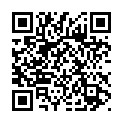 希望小売価格１9８円(税別)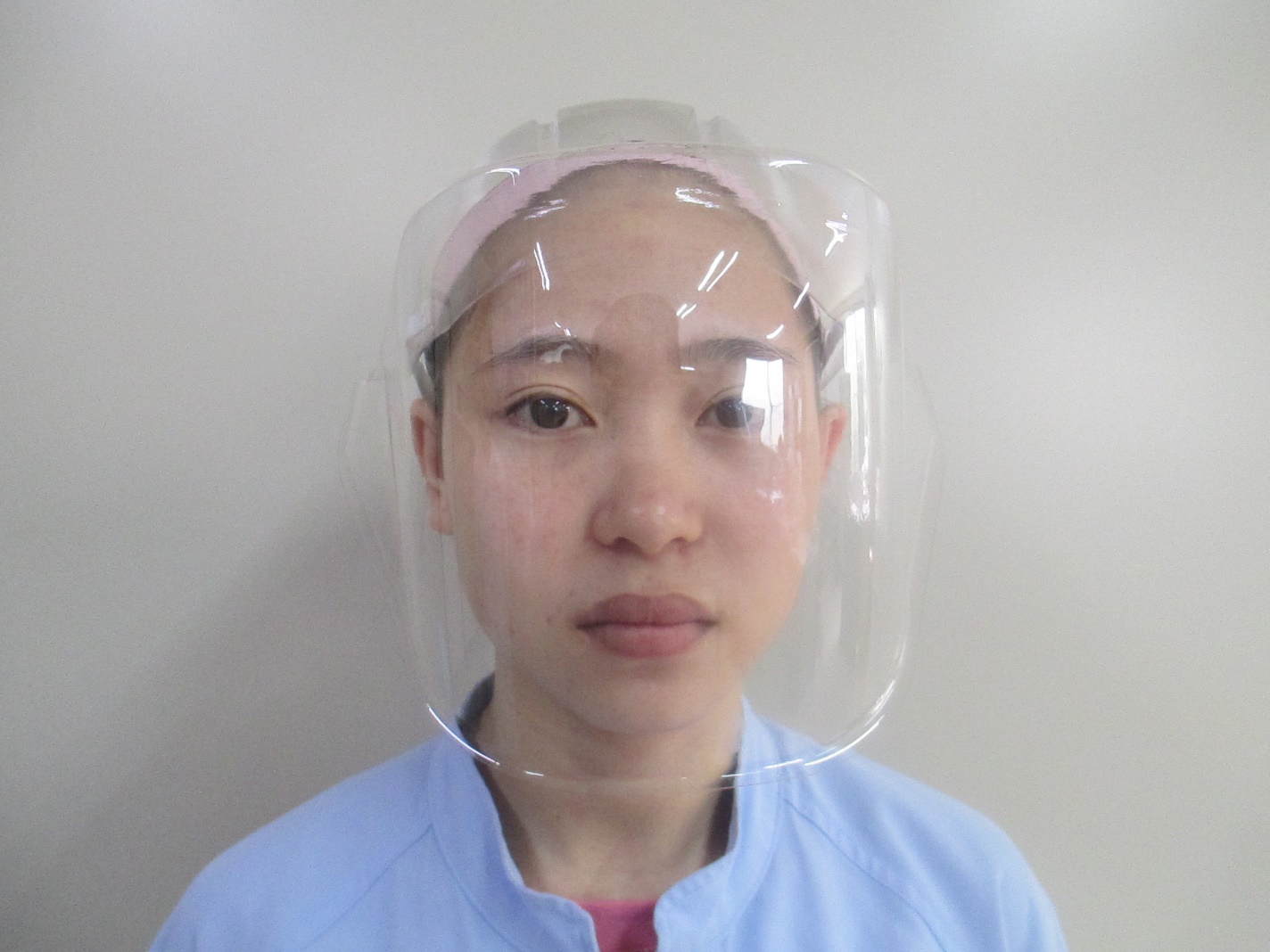 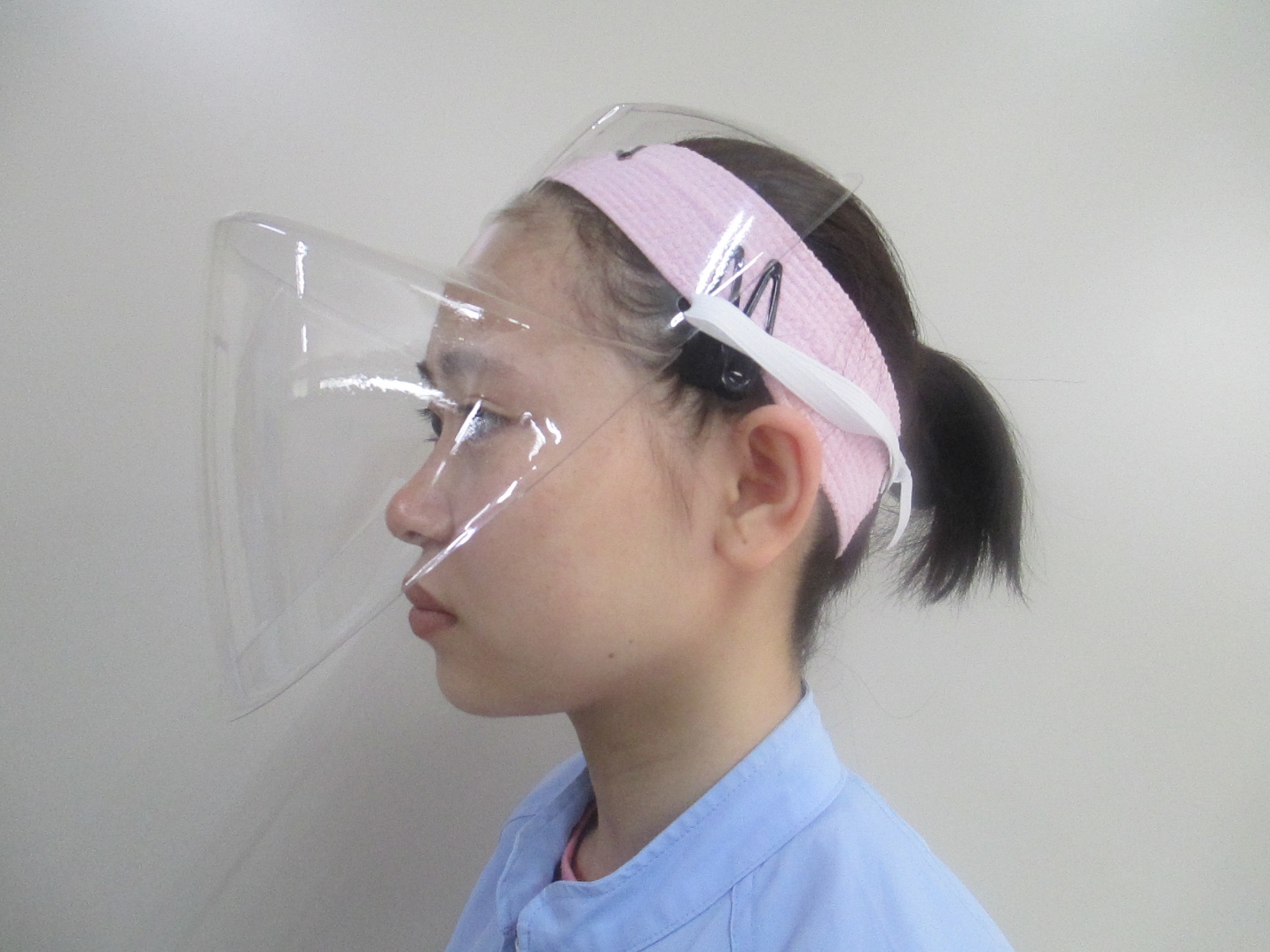 